Стажировка в цифрахПервый дальтон-день (20 апреля)Диаграмма 1.Результаты наблюдения за качествами, проявляющими в совместной и самостоятельной деятельностиВторой дальтон-день (21 апреля)Диаграмма 2 Результаты наблюдения за качествами стажеров, проявляющими в совместной и самостоятельной деятельностиТретий дальтон-день (22 апреля)Диаграмма 3 Результаты наблюдения за качествами стажеров, проявляющими в совместной и самостоятельной деятельностиТаблица 1 Сводная информация по результатам самоаудита сформированности универсальных учебных действий стажеровТаблица 2. Сводная информация по результатам самоаудита деятельности стажеров (уровень освоения стажерами видов деятельности)Оценочное событиеВзаимооценка презентации модели«Мир будущего, в котором жители общаются только через произведения искусства»2 балла -  проявляется полностью; 1 балл- частично; 0 баллов- не проявляетсяОценочное событие «Время выбирать»( детская проба)Полностью +Не полностью –Оценочное событие в рамках проекта «Литературные дудлы» ( детская проба)2 балла - проявляется полностью; 1 балл- частично; 0- не проявляется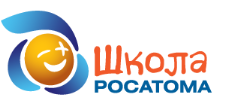 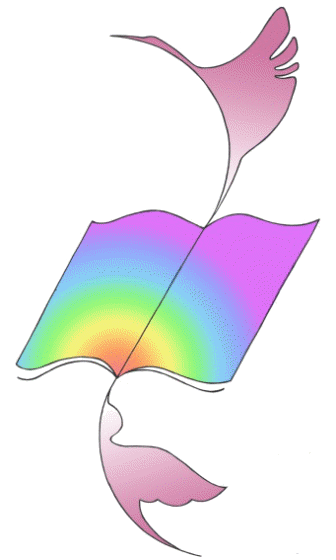 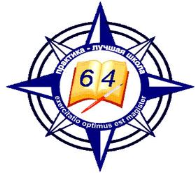 п/пУниверсальные учебные действияУспешносформированыТрудностив формировании1.Коммуникативные УУД66,6%33,4%2.Регулятивные УУД58,3%41,6%3.Познавательные УУД50%50%п/пВиды деятельностиуспешнотрудности1.Интервьюирование75%25%2.Планирование41,6%58,4%3.Решение проектной задачи50%50%4.Моделирование58,4%41,6%5.Презентация66,7%33,36.Разработка критериев оценки19,7%80,3%7.Моделирование дальтон-заданий41,7%58,3%8.Самооценка50%50%9.Экспертиза33,3%66,7%10Проектирование41,6%58,4%11Дискуссия75%25%12Проба33,3%66,7%К1 соответствие содержания задачеК2 доступность презентацииИтогиГруппа 13710Группа 26814Группа 35611Группа 46814КритерииГруппа1«Заседание кабинета министров»Группа 2«Центр космических путешествий»Группа 3«Школа 64- территория неограниченных возможностей»Группа 4«Виртуальный гид»1.Событие соответствует личным запросам561272. Вызывает интерес7716103.Много разнообразной деятельности581684.Есть место для собственной инициативы, свободы выбора77167К1 Соответствие структуры статьиК2 Уложились во времениК3ГрамотностьК4Цельность команды, распределение ролей в группеГруппа 12012Группа22012Итог4024